DEVELOPMENT AUTHORITY OF MONROE COUNTY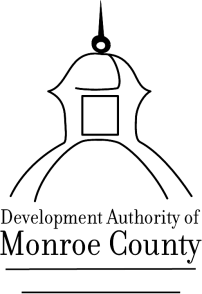                                     199 East Main StreetRegular Board Meeting March 8, 2022, 8:30 a.m.                                                                                  199 E. Main Street                                                                                  Forsyth, GA 31029                                            MinutesThe Development Authority of Monroe County (“the Authority”) regular board meeting was held at 199 East Main Street, Forsyth, GA on March 8, 2022 at 8:30a.m. Notice of the time, place, and purpose of said meeting was duly given to all Authority members and to the public, as provided in the Authority by-laws and by law.The meeting was open to the public.Development Authority Board members present were: Tom Baugh-Chairman, Greg Head – Assistant Secretary/Treasurer, Directors- Wendell Horne, Craig Craddock, Michael Leverett and George Emami.  Joyce White – Executive Director, Bob Harris-Attorney and Brandy Boynton-Admin Assistant.Meeting Called to OrderChairman Tom Baugh called the meeting to order at 8:33 a.m. and declared there was a quorum.Review and Approval of AgendaChairman Tom Baugh called for a motion to approve the agenda. Mr. Greg Head made a motion to approve the agenda. Mr. Craig Craddock seconded the motion. The motion passed unanimously.Review and Approval of Minutes  Chairman Tom Baugh called for a motion to approve the minutes from the February meeting.  Mr.   Greg Head made a motion to approve the minutes from February. Mr. Craig Craddock seconded the   motion. The motion passed unanimously.Review and Approval of Financials  Chairman Tom Baugh called for a motion to approve the financials from January and February.  Mr.   Michael Leverett made a motion to approve the financials from January and February. Mr. Greg Head  seconded the motion. The motion passed unanimously.New Business/Old Business  Nothing to report Executive Directors Report   Mrs. Joyce White informed the Board of her most recent meetings which included the I-75 Corridor Coalition which was chaired by Greg Tapley.  The Coalition has put together a letter going to Governor Kemp to ask for matching dollars for passenger rail. Jon Ossoff has secured $8 million for Georgia out of the $42 billion that is coming out of the infrastructure investment and Jobs Act passed in November. The $8 million Ossoff has secured is to start environmental studies for a new rail line between Atlanta and Savannah.   Mrs. White met with Charley Gatlin who was the previous Deputy Commissioner of Georgia Department of Economic Development and he has been very helpful in working with the City on the need for a quick turn around on RFI’s from prospects.    Director White also attended the Monroe County Commissioners meeting this month.   She also met with Don Carter regarding Indian Springs infrastructure and hopefully Mr. Carter will be able to report his findings at the April Board meeting.   She spoke several times with Representative Dale Washburn regarding whether or not the Development Authority could help finance a ground lease for a possible Chick fil A or other retailer.   Director White sought the guidance of Attorney Kevin Brown on this matter and was advised that the DAOMC should only participate if there were no other funding options available.   Director White met with Mac Brown/Chairman of the Hospital Authority in Monroe and identified options for grants that might help the Hospital Authority fund tearing down the old portion of the hospital.    Mrs. White also met with Mark Clay who is with Southern Company and is Mickey Daniell’s contact for capacity of gas lines and placement of gas lines. Mrs. White met with Tye Hannah, Ken Hurt, Chairman Tom Baugh, Janice Hall, Eric Wilson, Mike Couch, Charlie Gatlin, Phil Best on how to get water up to the H&H Property. Mrs. White also attended the FFA Gala held at the Mercedes Benz stadium as a guest of Oglethorpe Power, and she also helped with the invites to drive a good turnout for the March 1 Mercer baseball game.   She is grateful for the generosity of Vice Chairman Jim Cole for the opportunity and the use of the suite. Executive SessionNo motions or decisions made.Other BusinessAdjournmentChairman Tom Baugh called for a motion to adjourn at 9:56 a.m. Mr. Craig Craddock made a motion to adjourn. Mr. Greg Head seconded the motion. The motion passed unanimously.Respectfully Submitted:Brandy BoyntonJoyce White